Signature pour la cession de droit d'auteur (les quatre membres de l'équipe doivent signer) :Je soussigné ____________________________je suis d'accord à céder les droits d’auteur de cette vidéo à l'AUF qui peut l'utiliser et diffuser librement. Signature ________________________________                          Date_________________________________Je soussigné ____________________________je suis d'accord à céder les droits d’auteur de cette vidéo à l'AUF qui peut l'utiliser et diffuser librement. Signature ________________________________                          Date_________________________________Je soussigné ____________________________je suis d'accord à céder les droits d’auteur de cette vidéo à l'AUF qui peut l'utiliser et diffuser librement. Signature ________________________________                          Date_________________________________Je soussigné ____________________________je suis d'accord à céder les droits d’auteur de cette vidéo à l'AUF qui peut l'utiliser et diffuser librement. Signature ________________________________                          Date_________________________________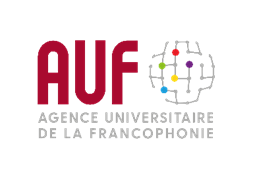 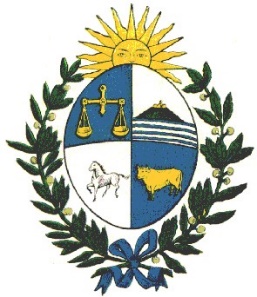 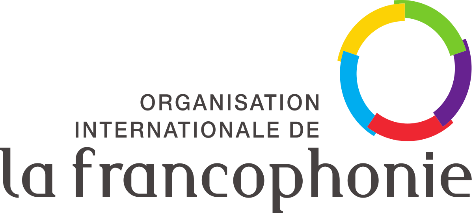                                              Embajada de la República Oriental del UruguayConcours étudiant « Francophonie - Berceau du Multilinguisme »                                             Embajada de la República Oriental del UruguayConcours étudiant « Francophonie - Berceau du Multilinguisme »FORMULAIREFORMULAIREFORMULAIREInformations générales sur l'équipe participanteInformations générales sur l'équipe participanteInformations générales sur l'équipe participanteMembre 1Membre 1Membre 1NOM, Prénom UniversitéFaculté Contact (téléphone et e-mail) Membre 2  Membre 2  NOM, Prénom UniversitéFacultéContact (téléphone et e-mail) Membre 3Membre 3NOM, Prénom UniversitéFacultéContact (téléphone et e-mail) Membre 4Membre 4NOM, Prénom UniversitéFacultéContact (téléphone et e-mail) Description de la vidéo Description de la vidéo Objectif de la vidéo Petite description de la vidéo